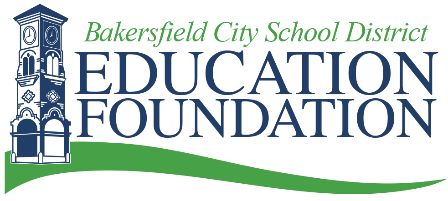 BAKERSFIELD CITY SCHOOL DISTRICT (BCSD) EDUCATION FOUNDATIONStudent Achievement Grants Student Achievement Grants provide funds up to $2,000 for innovative classroom projects.  These grants are specifically designed for BCSD staff to engage students with fun and meaningful academic activities.  Applicant is defined as any staff member who has daily and direct interactions with students. These grants are made possible through a variety of fund raisers such as the annual BCSD Pajama Fun Run, Bakersfield Luau, and the Teddy Bear Picnic Holiday Luncheon.  There are two levels of grant funding:Individual grants up to $1,000 total support an individual’s innovative idea for enhancing teaching and learning in his or her classroom.Partner/Team grants up to $2,000 total support projects between one staff member’s and one or more other  staff members, parents, community resource personnel, or businesses, increasing the scope of the project, as well as the number of students participating in and benefiting from it.  Participants work collectively to improve teaching strategies, curriculum, methods of student assessment, or professional development at the school site.This year will include the following focus areas:  Computers/Technology		 Counseling/Life Skills	 Humanities/Social Studies  
 English & Language Arts		 Math/Science		 Physical & Health Education Visual & Performing Arts	 Other ____________________Types of ProjectsGrants program projects cover many subject areas and all grade levels.  Here are different examples of some of the wide variety of projects this program might consider funding:Rethinking a current teaching strategy (based on your new ideas):Students use travel culture kits containing music, photography, money, and cultural artifacts to study geography and culture across the globe.Creating or adapting new curriculum:This team is developing a curriculum involving cooperative learning and community service through a local project with an ecology action coalition.Designing or adapting new ways to assess what students are learning:Students take responsibility for the development and assessment of their own learning by compiling portfolios of work.
General Instructions:Use only the approved Grant Application Form – this will ensure that you are following formatting instructions and are completing each section as needed.Submit grant application from one school only (decision must be made on which school will submit a grant if two school sites are working together).Apply as an Individual or a Partner/Team.Do not submit identical proposals under different names. Identical grant applications will be returned to the applicants and will not be included in the grant ranking process.Do not identify the names of the applicants or the school in the text or heading of the proposal.Proofread proposal and budget to ensure they are complete and correct.An individual is allowed to apply as lead teacher for each of the grants available once per year; however, he or she may be included as a partner on additional projects.DO NOT attach appendices or submit extra materials. Grant materials are property of the Bakersfield City School District. No Foundation grant money may be used for consultant fees. Funds may be used for a District approved assembly or a field trip. Grants awards will not exceed the stated maximum.All applications must be typed, not handwritten.Tips for Writing a ProposalTell us what is “different” about your projectList California Common Core State Standards. Explain how your project directly relates to them by a brief description of the grade-level standards and its application within your project.Don’t use educational or technical jargon except under the CA Standards reference number(s).Don’t assume knowledge; tell us about your school, students and educational needsMake sure you show a logical link connecting your goals, methods, and budgetBe specific, clear and conciseGoals and timelines should be realistic and well-articulatedDo not use the applicant’s or school’s name in your proposalMake sure that the materials you are requesting are not already provided by your school siteRubric for evaluation/Scoring of all competitive grants(including Mini Grants, STUDENT ACHIEVEMENT grants and technology Grants)This scoring rubric provides a comprehensive set of quality statements of exemplary projects.  This rubric will be used to evaluate ALL Education Foundation competitive grant proposals.  This rubric is designed to be a holistic description, not a checklist.  Evaluators will assign the score that most clearly resembles the information provided in the application.  On the right are the criteria.  Across the page are examples of 4, 3, 2, and 1.  The highest score an individual applicant can receive is 24.  The highest score a partner/team applicant can receive is 28.Application Checklist_____	Submit one (1) original Grant Application Form, composed of the following documents:Intake Sheet (include name and school site, attached to original only)Cover SheetProposal Narrative (please do not list your name or school site name in the narrative) – blind copyItemized Budget Request/Itemized Budget Explanation	BCSD Education Foundation	c/o Business Services	1300 Baker Street	Bakersfield, CA  93305All proposals are due no later than 4:30 p.m., FRIDAY, the first week in April, delivered to the BCSD Education Foundation, c/o Business Services at the Education Center, 1300 Baker Street.    All applications must be typed, not handwritten.Proposals will be disqualified for non-compliance with instructions.Please Use ONLY THE Approved GRANT APPLICATION Form.Student Achievement GrantInstructionsStudent Achievement Grants Innovative Teaching StrategiesApplication Process TimelineDEADLINE FOR ALL SUBMISSIONS               Friday, the first week of April             AWARDS ARE POSTED ONLINE                      Friday, the fourth week in May43211. 	The grant has a clearly defined need.Addresses a critical need.  Cites specific objective.  States how project ties activities and educational outcomes.  Cites specific objective. How project ties to plan with activities and educational outcomes.Cites specific objective. Specific objective not clearly linked to project activities and does not address a critical need.No reference to plan or need.2. 	The goal is defined and the outcomes are measurable.The goal addresses a critical need and is obtainable.  The educational outcomes are stated and are measurable.The goal is defined with measurable outcomes.  Goal links to a critical need and is obtainable.The goal is defined.  Outcomes are not clearly defined and cannot be measured effectively.The goal and objectives are not clear.  Goal is not obtainable.3. 	The project’s method provides an innovative approach to teaching the Standards. Provides an innovative approach to teaching the Standard(s).  Project compliments current existing curriculum and clearly cites the Standard(s).  Educational items are outside the typical school purchases.Provides an innovative approach to teaching the Standard(s).  Project compliments current existing curriculum and clearly sites Standard(s).  Project does not provide an innovative approach.  Request items that can be purchased from school budget.  No Standard(s) cited.Project departs from the existing curriculum.  No Standard(s) cited. 4. 	The method identified is research based with specific measurable outcomes for evaluating success. Uses current research to support educational method.  Cites research and measurable outcomes in proposal.  Gives specific example that relates directly to BCSD children.Uses current research to support educational method.  Cites research and measurable outcomes in proposal.  Current research is not clearly linked to educational outcomes and/or is not accurate.No reference to research to support educational method.5. 	The timeline includes all proposed grant activities.Timeline is clearly stated with realistic dates that are obtainable.  The activities listed are linked to timeline.Timeline is clearly stated with realistic dates that are obtainable.Timeline is not clear or realistic for successful completion of activities.No timeline is present.6.	The budget request matches proposed activities.Budget provides a breakdown of items with amounts thoroughly explained.  The budget request matches proposed activities and lists vendor names.Budget provides a breakdown of items.  The budget request matches proposed activities.Budget items are not clear.  Items are not broken down.  Budget items are not clear.  Items are not broken down.  Budget does not match proposed activities.7.	For partner/team applications only:  Strengths and roles of each partner are adequately addressed.Strengths and roles of each partner are clearly addressed with description of collaboration.  Proposal describes how partnership will enhance educational outcomes and how items will be shared.Strengths and roles of each partner are clearly addressed with description of collaboration.  Collaboration exists but description is not clear how partners will work together.No collaboration is explained.